AN ANALYSIS OF ROBERT FROST’S SELECTED POEMSTHESISPresented toState Islamic College of Tulungagungin partial fulfillment of the requirementsfor the degree of Sarjana Pendidikan Islamin English Education Program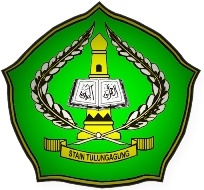 ByNI’MAH DIYAH AYU .N.NIM. 3213073083ENGLISH EDUCATION PROGRAM DEPARTMENT OF ISLAMIC EDUCATIONSTATE COLLEGE OF ISLAMIC STUDIES(STAIN) TULUNGAGUNG2011